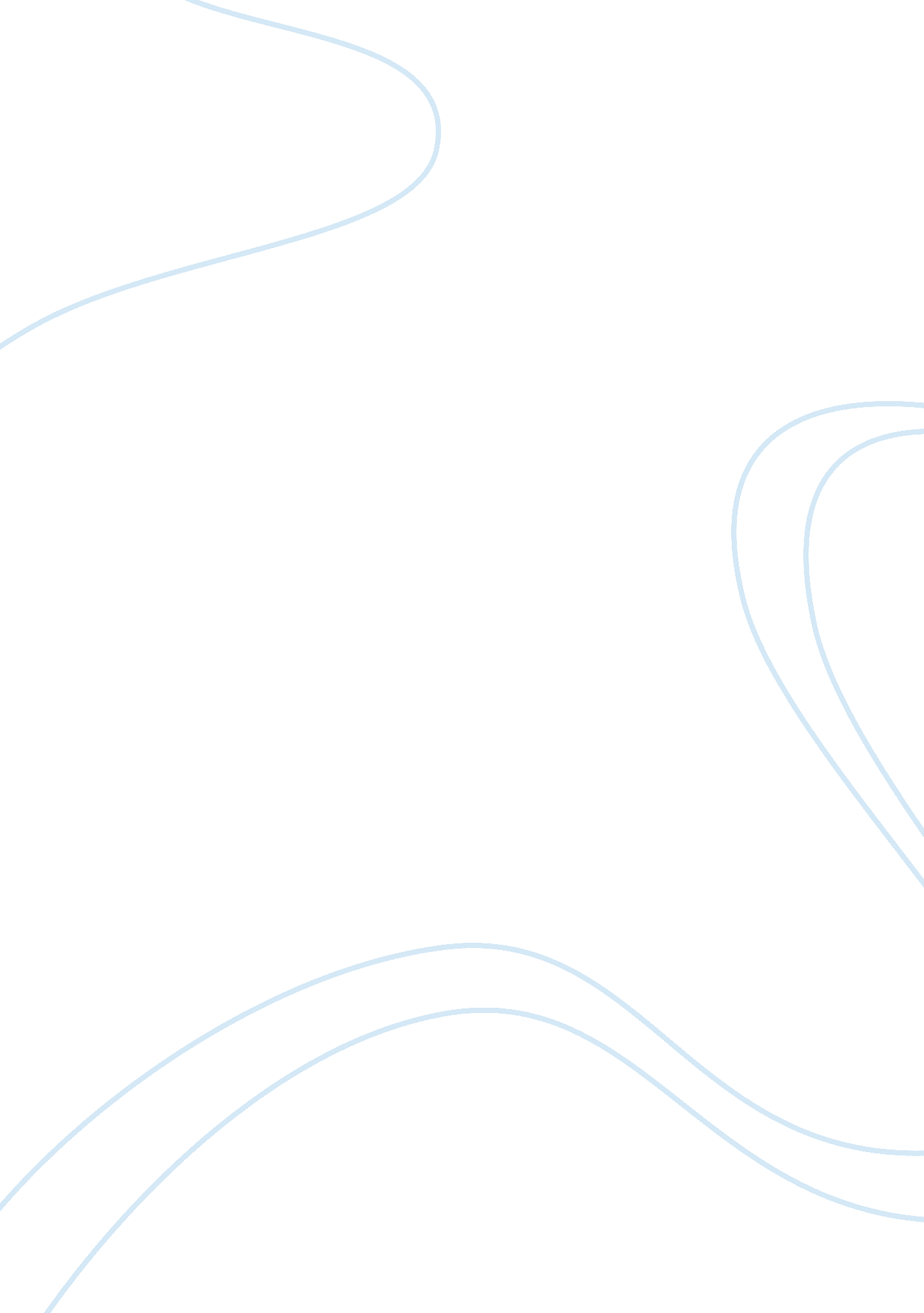 Are newspapers necessary nowadays?Psychology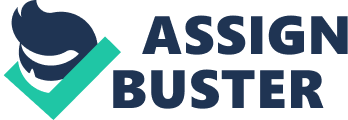 Are newspapers necessary nowadays? Can you imagine world without any newspapers? As far as I am concerned, they are the main source of information in our daily life. They educate readers on current event of our life. For this reason people became aware of global and local issue. So can be no doubt of newspapers necessity. In the first place, newspapers are very important in our society, due to the fact that they supply us the latest news and keeps us informed about the changing events of the world. They give us information not only about our homeland, but also about whole world. For instance, only from the newspapers, early in the mornings, we know what happened when we were sleeping. What is more, newspaper consists of various articles, for this reason every human will find interesting things. In addition, newspapers are the easiest way to find out about what is happening in the world. In my way of thinking if we did not manage to read newspapers early in the morning, we will purchase one on the way to the job. Moreover newspaper is easier to carry and it could be read at any time during the day. On the other hand, there are those who believe that newspapers are not necessary because of rapidly developing Internet. They think that from the Internet we can search information much faster than from newspapers. Besides some people more often choose cable news, because it is more comfortable way to gain knowledge what is happened. To sum up, I feel that newspapers still are necessary, because they provide us diversity reliable articles about the latest news. Moreover it is the quickest way to gain main knowledge of the day. 